Práce : diplomová Posudek  oponentaPráci hodnotil(a)   Otakar A. FundaPráci předložil(a): Miroslav ProcházkaNázev práce:  Platónské aspekty křesťanské gnoze Klementa Alexandrijského a Valentina.1.	CÍL PRÁCE (uveďte, do jaké míry byl naplněn):Diplomant v úvodu, v průběhu textu  i v závěru   formuluje cíle, které si ve své práci klade, takže nás sám provází  autoreflexí jejich plnění.  Položené cíle autor zcela splnil .2.	OBSAHOVÉ ZPRACOVÁNÍ (náročnost, tvůrčí přístup, proporcionalita teoretické a vlastní práce, vhodnost příloh apod.):Práce je zpracována samostatně a odpadá jakékoli podezření  z plagiátu či přejímaní formulací bez korektního uvedení citací.Za velmi kvalitní pokládám autorovo pojednání o dějinách bádání o jevu  označeném jako  gnoze – počínaje zejména oddílem 3,3. a dále celistvý  výčet nalezených  textu z Nag Hamadi a  výklad o  polemikách  s gnozí, zejména s křesťanskou  gnozí,  z pera křesťanských antignostických  autorů, zejména z 2 a 3. století.  Autor nejprve  pojednává o různých míněních  dřívějších i současných badatelů, a jejich odlišných pohledech na  komplex  zvaný gnose, na  její pozadí  i další pronikání. Teprve v kapitole čtvrté předkládá  zasvěcený a na diplomovou  práci vyčerpávající základní  výklad  o gnosi a jejím  hlavním názorovém  schématu a  vykupitelském mýtu a různých variacích gnostických nauk. např.   o božských rodech,  o Sofia a Nous, o Logos a Alétheia, o Achamoth, která se spustila s Demiurgem,  výklad schématu o sestupu a vystoupení   božského  Logu,  nauky o   duši, o  aiónech, výklad pojmu pleróma,  pojednání  o  božstvu Adam, atd..3.	FORMÁLNÍ ÚPRAVA  (jazykový projev, správnost citace a odkazů na literaturu, grafická úprava, přehlednost členění kapitol, kvalita tabulek, grafů a příloh apod.):Tříděná  kapitol svědčí  o  autorově  zvoleném  způsobu  uchopení tématu.Kritický aparát je  zpracován velmi  pečlivě  a  rozsah  svědčí  o diplomantově svědomitosti ‚( 320 odkazů) !!Text   obsahu celou řadu  hrubých  gramatických chyb a stylizačních neohrabaností, např. podnět v jednotném čísle, a k němu připojené sloveso v množném čísle. a poid.4.	STRUČNÝ KOMENTÁŘ HODNOTITELE (celkový dojem z práce, silné a slabé stránky, originalita myšlenek apod.):Jedná se o pilné zpracování zejména sekundární literatury, i některých pramenů, jejíž rozsah je v případě diplomové práce dostačující. Práce  sama však není  nijak originální.Výroky Evangelia pravdy a Tomášova  evangelia, nejsou  „adresovány Ježíšovi“ (s.19),ale jsou připisovány Ježíšovi, respektive jsou presentovány jako Ježíšovy  výroky. Podobných formulačních „nešikovností“ lze v práci najít několik.Slabší stránkou práce je do určité  míry – (jak  uvádím v následujícím oddíle  5.)  – zejména v kapitolách 1, 2 a 3 oddíly 1 a 2   nedostatek  formulační sevřenosti.Od práce diplomové   nelze  nárokovat – narozdíl od disertace – výraznou  originalitu myšlenek,   Práce se opírá předevší o sekundární literaturu,  to se týká též prvků v díle Klementa Alexandrijského – i když  zde odkazuje i do stromateis  - a v textech valentinské  gnose Autor si  ne základě sekundární literatury  všímá některých vazeb, které  lze odvodit  již od Platona samého.5.	OTÁZKY A PŘIPOMÍNKY DOPORUČENÉ K BLIŽŠÍMU VYSVĚTLENÍ PŘI OBHAJOBĚ (jedna až tři):Otázka  autorovi práce .: Když mluvíte o Klementovi, pisateli listu do Korintu, jde  o Klementa Alexandrijskéo, o kterém pojednáváte? (I/aPráci  -   pokud by nebyla   jen  prací diplomovou -   ale aspirovala  na  to, být prací  vskutku odbornou,  by v některých pasážích prospěly sevřenější  formulace. Autor poněkud opakovaně  nadbytečně  uvádí „co udělal a co zamýšlí udělat“ – což je v diplomové práci do určité  míry snad ještě i   možné, ale  snižuje to semknutou povahu   odborného textu. Autorovy reflexe metodických postupů mohou být stručnější. Jak autor postupoval a k čemu  došel  rozpozná odborný čtenář, vedoucí  či posuzovatel práce sám a není  třeba aby mu v tom autor stále dělal „průvodce“. Nejednou se  po formulaci, že autor „předkládá metodologický úvod“, v následující větě opět  objeví formulace, že „pojednání slouží k metodologickému postupu“ a ve třetí větě téhož odstavečku  mluví o tom,  „jaký metodologický postup zaujímáme“. Zpočátku jsem tuto  nadbytečnou mnohomluvnost přehlížel, zjistil jsem však, že práci  občas prostupuje  a tím  občas snižuje její odbornou dikci. Např. formulace : „co by mělo být cílem, metodou  či  zjištěním“, namísto  „co je“  a pod.Tento  nedostatek- u studentů dnes velmi častý – svědčí o nedostatečném osvojení si  dikce skutečně   odborné literatury. I/bPoněkud  rozostřeně, příliš obecně, neurčitě   a  až téměř  ideologicky  působí např. několikrát opakovanýautorův obrat „náboženská doktrína“.  Vhodnější  je  mluvit o náboženském  konceptu,  nebo názorovém okruhu, zejména  když se jedná o zcela   určité a odlišné  náboženské směry a proudy.II/aAutor na několika místech toliko na základě sekundární literatury – zejména ve spojitosti s valentinskou  gnosí  -       zmiňuje klíčový  pramen, kterým je Eirenaiův spis Adversus  heresaes. Neuvádí, že  je  dochován  v latinském  překladu,  založeném na ne zcela dochovaném textu řeckém a částech dochovaných ve zlomcích  arménských.   Autor  mohl  užít  v dědictví sv.Prokopa vydaný  Desoldův český  překlad této latinské verze rozsáhlého       Eirenaiova díla,  které   nabízí   zcela  bezprostřední vhled  do různých  podob gnoze,  mimokřesťanské i     křesťanské a  umožňuje badateli  velmi   autentické setkání s klíčovým pramenem. Takový  počin  by ještě více a výrazně   posílil originalitu  práce. Nicméně vzhledem k tomu, že se jedná o práci diplomovou, není  třeba klást vysoký  nárok na originalitu a za velmi  dobré  lze považovat již rozsáhlé kompilační, leč zasvěcené zpracování literatury. II/b Ukázkou, že téma gnoze   bylo  aktualizováno i v české filosofii ve 20. století , je  2017  vyšlá kniha Karla Vorovky , Gnose – editor H.Pavlincová,  kterou  již autor práce sotva mohl zmínit, kniha vyšla, když  již  práci s největší  pravděpodobností dokončil.  Helena   Pavlincová   však  věnovala Vorovkovi a jeho  Gnosi monografii  (Filosofia,   2010).   Upozornění  na Vorovkův pokus  aktualizovat  gnozi ve  20.stol.  -  uvádím jako  doporučení, překračující  zadané téma práce, nikoli jako  výtku. !!V našem případě se jedná  o práci diplomovou, na kterou  je třeba klást   nároky diplomové  práci  úměrné. Tyto  nároky autor     veskrze splňuje.III/ aVhodným tématem  rozhovoru při  obhajobě práce by bylo, kdyby autor výstižně a souhrnně přestavil  základní   výpovědi  gnostického  vykupitelského  mýtu   - i když   v různých formacích  gnoze v detailu odlišného- a  poté co  stručně vyloží v čem spočívalo společné  meritum  gnoze a jejího vykupitelského mýtu  různé provenience,  aby vymezil,     co   z tohoto podloží   přešlo jako základní charakteristika do  křesťanské gnoze  která  obecný gnostický  vykupitelský  mýtus recipovala   a   aplikovala  na    mýtus o Kristu.III/b Případným  námětem by  mohl  být rozhovor o gnostických motivech u apoštola Pavla – odkazuji  např. ke  knize E. Käsemanna : Gnosis in Korinth  -  nebo  o  gnostických  motivech v Janově evangeliu -  odkazuji např. ke komentáři Johannesevangeliu od R. Bultmanna. Zajímavý by byl i rozhovor o thesi Oscara Cullmanna o  judaistické variantě předkřesťanské  gnose, viz  O. Cullmann, Heil als Geschichte,.Za stále nepřekonanou považuji knihu H.M. Schenke, Der Gott Mensch in der Gnosis,6.	NAVRHOVANÁ ZNÁMKA (výborně, velmi dobře, dobře, nevyhověl): Navrhuji  hodnocení:   velmi dobře                                  Datum:     	 18.. května, 2017							                                                                                                                                                                                  Podpis: Otakar A. Funda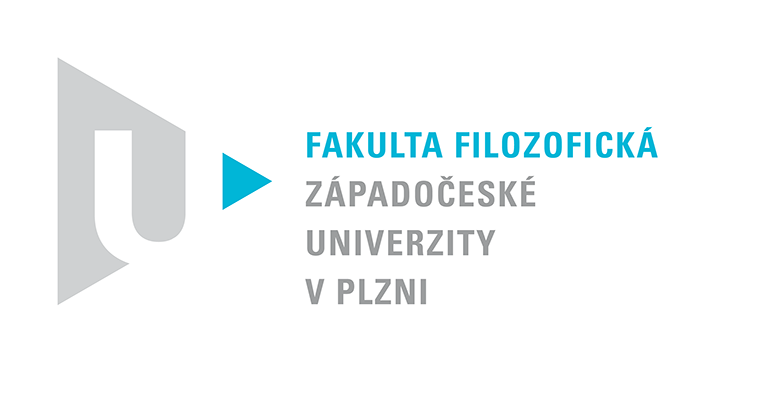 Katedra filozofiePROTOKOL O HODNOCENÍ PRÁCE